PATTO EDUCATIVO DI CORRESPONSABILITA’(ART.3 – DPR n° 235/2007)Il patto Educativo di Corresponsabilità è l’espressione di un’alleanza educativa tra la scuola e la famiglia. Esse, pur nella diversità dei ruoli, concorrono e si impegnano per il raggiungimento di un obiettivo comune: il bene e il benessere dei ragazzi, la costruzione armonica della loro personalità.Il Patto di Corresponsabilità è un atto che permette di definire, in maniera puntuale e condivisa, i diritti e i doveri che regolamentano il rapporto sussistente tra l’istituzione scolastica, gli allievi e le famiglie; inoltre, costituisce uno strumento attraverso il quale tutte le componenti assumono impegni e responsabilità, condividono regole.La sottoscrizione e il rispetto del Patto costituiscono le condizioni indispensabili per costruire un rapporto di fiducia reciproca e collaborazione tra gli operatori scolastici, gli alunni e i loro genitori, collaborazione da realizzare quotidianamente in vista della promozione formativa di ciascuno studente; inoltre il rispetto di tale Patto costituisce la condizione indispensabile per la realizzazione delle finalità dell’Offerta Formativa.LA SCUOLA SI IMPEGNA A:- fornire una formazione culturale e professionale qualificata, aperta alla pluralità delle idee, nel rispetto dell’identità di ciascuno studente;- offrire un ambiente favorevole alla crescita integrale della persona, garantendo un servizio didattico di qualità in un ambiente educativo sereno, favorendo il processo di formazione di ciascuno studente, nel rispetto dei suoi ritmi e tempi di apprendimento;- offrire iniziative concrete per il recupero di situazioni di ritardo e di svantaggio, al fine di favorire il successo formativo e combattere la dispersione scolastica oltre a promuovere il merito e valorizzare le situazioni di eccellenza;- favorire la piena integrazione degli studenti diversamente abili, promuovere iniziative di accoglienza e integrazione degli studenti stranieri, tutelandone la lingua e la cultura, anche attraverso la realizzazione di iniziative interculturali, stimolare riflessioni e attivare percorsi volti al benessere e alla tutela della salute degli studenti;- garantire la massima trasparenza nelle valutazioni e nelle comunicazioni mantenendo un costante rapporto con le famiglie, anche attraverso strumenti tecnologicamente avanzati, nel rispetto della privacy.- attivare percorsi di prevenzione e contrasto del bullismo e del cyber bullismo;LO/A STUDENTE/SSA SI IMPEGNA A:- prendere coscienza dei propri diritti-doveri rispettando la scuola intesa come insieme di persone, ambienti e attrezzature;- rispettare i tempi programmati e concordati con i docenti per il raggiungimento del proprio curricolo, impegnandosi in modo responsabile nell’esecuzione dei compiti richiesti;- accettare, rispettare e aiutare gli altri e i diversi da sé, impegnandosi a comprendere le ragioni dei loro comportamenti;- seguire con attenzione quanto viene insegnato ed intervenire in modo pertinente ed educato, contribuendo ad arricchire le lezioni con le proprie conoscenze ed esperienze, anche attraverso una rielaborazione personale;- conoscere e rispettare il Regolamento d’istituto;- favorire e rispettare la comunicazione scuola-famiglia- collaborare con il personale scolastico nel contrasto di fenomeni di cyberbullismo/bullismo e a segnalare eventuali situazioni critiche;LA FAMIGLIA SI IMPEGNA A:- valorizzare l’istituzione scolastica, instaurando un positivo clima di dialogo, nel rispetto delle scelte educative e didattiche condivise, oltre ad un atteggiamento di reciproca collaborazione con i docenti;- rispettare l’istituzione scolastica, favorendo un’assidua frequenza dei propri figli alle lezioni, partecipando attivamente agli organi collegiali e controllando quotidianamente le comunicazioni provenienti dalla scuola;- discutere e condividere con i propri figli il patto educativo sottoscritto con l’Istituzione scolastica e l’Offerta formativa della scuola;- informare la scuola di eventi che possano avere ripercussioni sull’andamento scolastico dello studente e comunicare in un clima disteso la situazione socio-affettiva e conoscitiva dei propri ragazzi;- tenersi costantemente informati sull’andamento didattico e disciplinare dei propri figli, comunicando con i docenti nei giorni e nelle ore di ricevimento, appositamente predisposti- vigilare sull’uso delle tecnologie da parte dei ragazzi, con particolare attenzione ai tempi, alle modalità, agli atteggiamenti conseguenti e informare la scuola di eventuali episodi di cyber bullismo di cui si viene a conoscenza o si è spettatori collaborando nell'azione educativa di contrasto;INTEGRAZIONE PATTO DI CORRESPONSABILITÀ PER EMERGENZA SANITARIA DA COVID 19Com’è noto dalla seconda metà dell’anno scolastico 2019-2020 è in atto una emergenza sanitaria di dimensioni mondiali. Per gli studenti e le famiglie si intende mettere in evidenza il bisogno di una collaborazione attiva con la scuola. Esplicito e ripetuto da parte del Comitato il “bisogno di una collaborazione attiva di studenti e famiglie (…) nel contesto di una responsabilità condivisa e collettiva” e la chiamata dell’intera comunità nel fronteggiare la “grave crisi educativa” prodotta dal COVID-19.Si richiede quindi l’impegno delle famiglie, degli esercenti la potestà genitoriale e degli studenti maggiorenni, a rispettare le “precondizioni” per la presenza a scuola per l’a.s 2020-2021. Le regole generali di comportamento in questa situazione devono essere improntate al massimo rigore nel rispetto delle disposizioni delle autorità pubbliche. Tale documento, oltre ad avere valenza pedagogica di condivisione scuola-famiglia di “intenti” di carattere educativo, assume natura contrattuale, richiedendone la sottoscrizione da parte di ciascuno studente/genitore nell’assunzione di impegni reciproci.Per opportuna conoscenza si allega alla presente la sezione aggiuntiva del Patto di Corresponsabilità relativa alla prevenzione ed alla condivisione delle misure organizzative, igienico-sanitarie e dei comportamenti individuali volti al contenimento della diffusione del contagio da COVID-19.Detta integrazione è sottoposta a firma per tutti i genitori degli allievi nuovi iscritti e per gli allievi già frequentanti l’Istituto scolastico a far data dal 01 settembre 2020.A far data dal 01/09/2020:In merito alle misure di prevenzione, contenimento e contrasto alla diffusione del SARS-Cov-2,LA SCUOLA SI IMPEGNA A:realizzare gli interventi di carattere organizzativo, nei limiti delle proprie competenze e con le risorse a disposizione, nel rispetto della normativa vigente e delle linee guida emanate dalle autorità competenti;mettere in atto tutte le migliori soluzioni didattiche ed organizzative per garantire il servizio scolastico anche in eventuale periodo di emergenza sanitaria;comunicare eventuali modifiche o integrazioni delle disposizioni;organizzare e realizzare azioni di informazione rivolte all’intera comunità scolastica e di formazione del personale per la prevenzione della diffusione del SARS-CoV-2;intraprendere azioni di formazione ed aggiornamento del personale scolastico in tema di competenze digitali al fine di implementare e consolidare pratiche didattiche con l’uso delle nuove tecnologie, utili anche nei periodi di emergenza sanitaria, a supporto degli apprendimenti delle studentesse e degli studenti;impegnarsi a dotare le aule, i corridoi, i servizi igienici ed altri spazi scolastici di appositi dispenser contenenti prodotti igienizzanti a base idroalcolica o a base di altri principi attivi – purché autorizzati dal Ministero della Salute – per l’igiene delle mani degli studenti e di tutto il personale della Scuola;implementare percorsi di sviluppo delle competenze digitali a favore delle studentesse e degli studenti;implementare percorsi in presenza ed a distanza per il recupero degli apprendimenti e delle altre situazioni di svantaggio determinate dall’emergenza sanitaria.LA/LO STUDENTESSA/STUDENTE SI IMPEGNA A: (solo primaria-secondaria)esercitare la propria autonomia e il proprio senso di responsabilità di persone, in rapporto all’età, partecipando allo sforzo del gruppo classe, della comunità scolastica e delle altre realtà sociali per la prevenzione ed il contrasto alla diffusione del SARS-Cov-2;prendere visione, rispettare puntualmente e promuovere il rispetto tra le compagne ed i compagni di scuola di tutte le norme previste dalla documentazione di Istituto relativa alle misure di prevenzione e contrasto alla diffusione del virus;  ciò comporterà il rispetto all’interno della scuola e durante le attività scolastiche, di tutte le procedure igieniche ed organizzative che verranno impartite e che si articolano in tre punti: DISTANZIAMENTO IGIENIZZAZIONE DELLE MANI USO DELLA MASCHERINA Si impegna inoltre ad un accesso ordinato, in fila, seguendo le disposizioni e le indicazioni date.avvisare tempestivamente i docenti in caso di insorgenza durante l’orario scolastico di sintomi riferibili al Covid-19, per permettere l’attuazione del protocollo di sicurezza e scongiurare il pericolo di contagio di massa;collaborare attivamente e responsabilmente con gli insegnanti, gli operatori scolastici, le compagne ed i compagni di scuola, nell’ambito delle attività didattiche in presenza e/o a distanza, ovvero con l’ausilio di piattaforme digitali, intraprese per l’emergenza sanitaria, nel rispetto del diritto all’apprendimento di tutti e dei regolamenti di Istituto, comprese le indicazioni per la Didattica Digitale Integrata (DDI).LA FAMIGLIA SI IMPEGNA A:-  tenere i figli a casa in presenza di sintomatologia respiratoria (brividi, tosse secca, spossatezza, indolenzimento, dolori muscolari, perdita del gusto e/o dell’olfatto, difficoltà respiratorie o fiato corto, anche raffreddore) o di temperatura corporea da 37,5°C (compresa) ed informare immediatamente il proprio medico di famiglia, il pediatra e/o la guardia medica seguendone le indicazioni e le disposizioni; - tenere i figli a casa se hanno avuto sintomatologia respiratoria o temperatura corporea da 37,5°C (compresa) nei 3 giorni precedenti l'ingresso a scuola; - garantire che i figli non siano stati in quarantena o isolamento domiciliare negli ultimi 14 giorni, precedenti l'ingresso a scuola; - garantire che i figli non siano stati a contatto con persone positive, per quanto a propria conoscenza, negli ultimi 14 giorni precedenti l'ingresso a scuola;- provvedere alla dotazione personale della mascherina chirurgica (in attesa di indicazioni ministeriali sulle eventuali forniture alle istituzioni scolastiche) per il/la proprio/a figlio/a che, se in età maggiore di 6 anni, dovrà indossarla fatte salve le dovute eccezioni (attività fisica, pausa mensa, età inferiore a 6 anni, forme di disabilità non compatibili con l’uso continuativo della mascherina, etc);- procurare al proprio/a figlio/a una borraccia e/o una bottiglia d’acqua in plastica personale, da non condividere con i compagni;- dare indicazioni al proprio/a figlio/a affinché non lasci materiale scolastico a scuola, se non nei casi strettamente necessari (in particolare fazzoletti di carta), per consentire una adeguata pulizia ed igienizzazione quotidiana degli ambienti scolastici;- contribuire allo sviluppo dell’autonomia personale e del senso di responsabilità dei propri figli e a rispettare e a promuovere i comportamenti corretti nei confronti delle misure adottate in qualsiasi ambito per prevenire e contrastare la diffusione del virus, compreso il puntuale rispetto degli orari di ingresso, uscita e frequenza scolastica dei propri figli alle attività didattiche sia in presenza che a distanza, rispettando le indicazioni sulla didattica digitale integrata;- organizzare l’ingresso dei figli a scuola nelle fasce orarie previste, come pubblicate sul protocollo di sicurezza per l’avvio dell’a.s. 2020 2021, accertandosi dell’immediato ingresso a scuola senza fermarsi;- recarsi immediatamente a scuola a riprendere i propri figli in caso di manifestazione improvvisa di sintomatologia riferibile a COVID-19, garantendo una costante reperibilità di un familiare o di un delegato, durante l’orario scolastico;- segnalare al Dirigente scolastico o all’Ufficio didattica gli eventuali casi di positività accertata e documentata al SARS-CoV-2 dei propri figli per consentire il monitoraggio basato sul tracciamento dei contatti stretti in raccordo con il Dipartimento di prevenzione locale, al fine di identificare precocemente la comparsa di possibili altri casi;- prendere visione del Regolamento recante misure di prevenzione e contenimento della diffusione da Sars-Cov-2 dell’Istituto ed informarsi costantemente sulle comunicazioni ed iniziative intraprese dalla scuola in materia;- condividere e sostenere le indicazioni della scuola, in un clima di positiva collaborazione, al fine di garantire lo svolgimento in sicurezza di tutte le attività scolastiche;Il Dirigente Scolastico  Prof.ssa Alessandra Goffi 2.  LA DIDATTICA A DISTANZA La Didattica a distanza sarà attivata nel caso di una recrudescenza del virus COVID-19, come prescritto dal Decreto n. 39 del 26/06/2020 - “Piano scuola 2020-2021”: paragrafo “Piano scolastico per la Didattica digitale integrata”: <Qualora l’andamento epidemiologico dovesse configurare nuove situazioni a livello nazionale o locale, sulla base di un tempestivo provvedimento normativo, potrebbe essere disposta nuovamente la sospensione della didattica in presenza e la ripresa dell’attività a distanza, attraverso la modalità di didattica digitale integrata>. La Didattica a distanza richiede una ridefinizione ed un rafforzamento del Patto educativo di corresponsabilità tra la scuola e le famiglie. LA SCUOLA SI IMPEGNA A:- fornire in comodato d’uso i computer portatili a sua disposizione e a realizzare la Didattica a distanza mediante applicazioni supportate anche dai telefoni cellulari, consapevole che non tutte le famiglie dispongono degli stessi dispositivi tecnologici, anche in dipendenza del numero di figli in età scolare; - ricalibrare e comunicare mediante il sito gli obiettivi della programmazione annuale e i criteri di valutazione; - operare scelte didattiche flessibili che tengano conto delle diverse situazioni familiari e individuali, soprattutto nel caso di alunni con bisogni educativi speciali; - operare in una fascia oraria definita, così da aiutare alunni e famiglie a distinguere il tempo del lavoro da quello familiare; - mantenere la comunicazione con le famiglie singolarmente attraverso le mail e attraverso il registro elettronico; collegialmente attraverso il sito. LA FAMIGLIA SI IMPEGNA A - consultare periodicamente il sito dell’Istituto per visionare le comunicazioni della scuola; - stimolare l’alunno alla partecipazione il più possibile autonoma e responsabile alle attività di didattica a distanza e allo svolgimento dei compiti assegnati rispettando le scadenze;- vigilare affinché i contenuti delle lezioni, loro eventuali registrazioni e il materiale on line che sono postati ad uso didattico non vengano utilizzati in modo improprio né tali da causare imbarazzo alla scuola e ai docenti; - controllare che siano rispettate tutte le norme vigenti a difesa della privacy.La firma del presente documento impegna le parti a rispettarlo in buona fede. Fermo, ______________________I GENITORI/TUTORI/ESERCENTI POTESTÀ GENITORIALE __________________________________________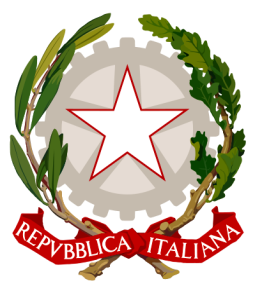 Istituto Comprensivo "Fracassetti - Capodarco"Via Visconti d’Oleggio, 83 / 63900 Fermotel: 0734/621273 - fax: 0734/601112CF: 90055090444 sito web: www.iscfracassetticapodarco.edu.ite-mail: apic841002@istruzione.itIstituto a indirizzo musicale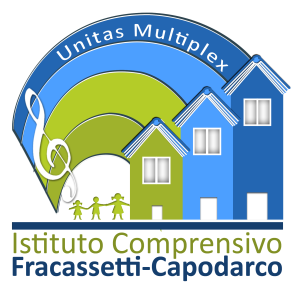 VISTOil Piano Scuola Miur 2020-2021 – “Documento per la pianificazione delle attività scolastiche, educative e formative in tutte le Istituzioni del Sistema nazionale di Istruzione”;VISTOil D.M n. 39 del 26 giugno 2020 – “Adozione del Documento per la pianificazione delle attività scolastiche, educative e formative in tutte le Istituzioni del Sistema nazionale di Istruzione per l’anno scolastico 2020/2021”;VISTOil Documento Tecnico della Protezione Civile sulle “Ipotesi di rimodulazione delle misure contenitive nel settore scolastico” del 28 maggio 2020;VISTOIl rapporto dell’Istituto Superiore della Sanità n. 58 del 21 agosto 2020.Lo Studente……………………………………………I Genitori/esercenti potestà genitoriali/tutori…………………………………………………………………………………………